Каратузский сельсовет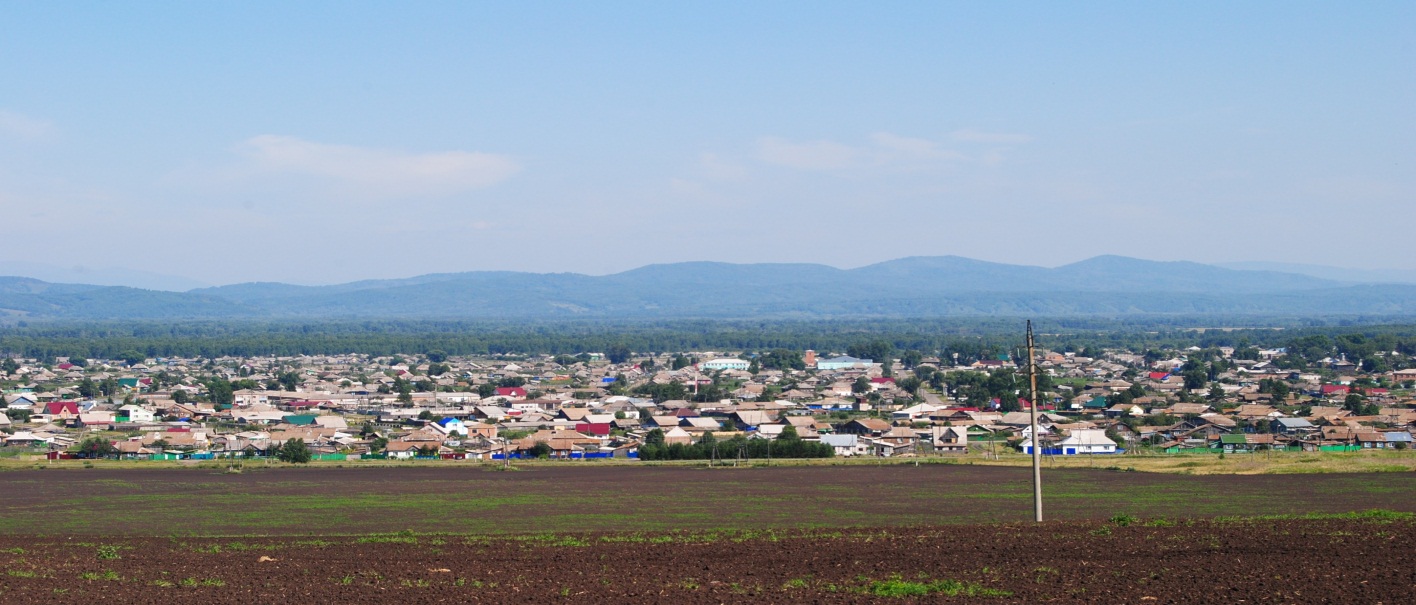 № 6 (133) от 28 ноября 2016 г.с. КаратузскоеКАРАТУЗСКИЙ СЕЛЬСОВЕТПУБЛИЧНЫЕ СЛУШАНИЯРЕШЕНИЕс. Каратузское                                                                                                             25.11.2016 г.О рассмотрении проекта решения Каратузского сельского Совета депутатов «О бюджете Каратузского сельсовета на 2017 год и плановый период 2018 – 2019 годов»Участники публичных слушаний, обсудив проект Решения Каратузского сельского Совета депутатов «О бюджете Каратузского сельсовета на 2017 год и плановый период 2018-2019 годов» отмечают, что основные направления бюджетной политики сельсовета направлены на обеспечение устойчивости бюджета сельсовета и исполнение принятых обязательств.Данная цель будет достигаться посредством:- реализации задач, поставленных в Указах Президента РФ;- выполнения мероприятий направленных на увеличение доходов бюджета и оптимизации расходов бюджета сельсовета;- повышения эффективности оказания муниципальных услуг;- повышения эффективности бюджетных расходов;- повышения открытости и прозрачности местного бюджета;- взаимодействия с краевыми и районными органами власти по получению дополнительных средств из краевого и районного бюджетов.На 2017 год и плановый период 2018-2019 годов сформированы следующие параметры бюджета сельсовета:На 2017 год:-общий объем доходов бюджета сельсовета в сумме 24495,20 тыс. рублей-общий объем расходов в сумме 25841,87 тыс. рублей;-дефицит бюджета сельсовета 1346,67 тыс. рублей;-источники внутреннего финансирования дефицита бюджета сельсовета в сумме 1346,67 тыс. рублей.На 2017 и 2018 годы:- общий объем доходов бюджета сельсовета на 2018 год в сумме 24015,20 тыс. рублей, в том числе условно утвержденные 584,18 тыс. рублей и на 2019 год в сумме 25670,02 тыс. рублей в том числе условно утвержденные 1219,34 тыс. рублей;-общий объем расходов бюджета сельсовета на 2018 год в сумме 24015,20 тыс. рублей, в том числе условно утвержденные расходы в сумме 584,18 тыс. рублей, на 2019 год в сумме 25670,02 тыс. рублей, в том числе условно утвержденные расходы в сумме 1219,34 тыс. рублей-дефицит бюджета сельсовета на 2018 год 0,0 тыс. рублей, в 2019 году 0,0 тыс. рублей;-источники внутреннего финансирования дефицита бюджета сельсовета в сумме 0,0 тыс. рублей на 2018 год и 0,0 тыс. рублей на 2019 год.Проект бюджета сельсовета сформирован на основе 4 муниципальных программ и 10 муниципальных подпрограмм с общей суммой средств на их выполнение в 2017 году 18870,77 тыс. рублей, или 73,02 %, в 2018 году 16756,89 тыс. рублей, или 71,52 %, в 2019 году 16765,7 тыс. рублей, или 68,57 %.Непрограммные расходы составили в 2017 году 6971,1 тыс. рублей или 26,98 % к общему объему расходов, в 2018 году 6674,13 тыс. рублей, или 28,48 %, в 2019 году 7684,98 тыс. рублей, или 31,43%.В структуре расходов бюджета сельсовета наибольший удельный вес занимают расходы на культуру 11 749,57 тыс. рублей, или 45 % , общегосударственные вопросы 6928,43 тыс. рублей или 27 % и  жилищно-коммунальное хозяйство – 5703,25 тыс. рублей, или 22 %.В структуре доходов бюджета сельсовета налоговые и неналоговые доходы составили в 2017 году – 14641,00 тыс. рублей, или 59,8 %, в 2018 году – 14950,7 тыс. рублей, или 63,8 %, в 2019 году – 15335,2 тыс. рублей, или 62,7 %, безвозмездные поступления составили в 2017 году – 9854,2 тыс. рублей, или 48,40,2 %, в 2018 году – 8480,32 тыс. рублей, или 36,2 %, в 2019 году – 9115,48 тыс. рублей, или 37,3 %.Участники публичных слушаний рекомендуют:1. Каратузскому сельскому Совету депутатов рассмотреть на сессии проект решения «О бюджете Каратузского сельсовета на 2017 год и плановый период 2018-2019 годов».2. Администрации Каратузского сельсовета:- продолжить работу над проектом бюджета сельсовета на 2017 год и плановый период 2018-2019 годов;- проводить мероприятия по реализации задач, поставленных в Указах Президента РФ;- обеспечить взаимодействие с краевыми и районными органами власти по получению дополнительных средств из краевого и районного бюджетов;-продолжить реализацию плана мероприятий по росту доходов и оптимизации расходов бюджета сельсовета;-продолжить работу по повышению открытости и прозрачности бюджета сельсовета;- проводить работу по эффективности расходов бюджета сельсовета, обеспечивать качественное и своевременное освоение средств краевого и районного бюджетов.3. Решение публичных слушаний опубликовать в печатном издании органов местного самоуправления Каратузского сельсовета «Каратузский вестник».Председательствующий на публичных слушаниях                                                                               А.А.СаарСекретарь публичных слушаний                                                                    Е.А.ЗайкинаКАРАТУЗСКИЙ СЕЛЬСОВЕТПУБЛИЧНЫЕ СЛУШАНИЯРЕШЕНИЕс. Каратузское                                                                                                                 25.11.2016 г.О рассмотрении проекта решения Каратузского сельского Совета депутатов «О внесении дополнений в Устав Каратузского сельсовета Каратузского района Красноярского края»Руководствуясь статьей 9 Положения об организации и проведении публичных слушаний в Муниципальном образовании «Каратузский сельсовет», утвержденного Решением Каратузского сельского Совета депутатов от 22.08.2013г. № 18-83 при проведении публичных слушаний по проекту Решения сельского Совета депутатов «О внесении дополнений в Устав Каратузского сельсовета Каратузского района Красноярского края» было принято решение:1. Рекомендовать Каратузскому сельскому Совету депутатов принять на очередной сессии проект решения «О внесении дополнений в Устав Каратузского сельсовета Каратузского района Красноярского края», опубликованный в печатном издании органа местного самоуправления Каратузский сельсовет «Каратузский вестник» «27» октября 2016 года № 6(129). 2. Решение публичных слушаний опубликовать в печатном издании органов местного самоуправления Каратузского сельсовета «Каратузский вестник».Председательствующий на публичных слушаниях                                                              А.А.СаарСекретарь публичных слушаний                                                   Е.А.ЗайкинаАДМИНИСТРАЦИЯ КАРАТУЗСКОГО СЕЛЬСОВЕТАРАСПОРЯЖЕНИЕ25.11.2016г.                                      с.Каратузское                                        №125-РО проведении открытого аукциона по продаже земельных участков, находящихся в государственной собственности В соответствии с Земельным кодексом Российской Федерации, Федеральным законом от 25.10.01 №137-ФЗ «О введении в действие Земельного кодекса Российской Федерации», Гражданским кодексом Российской Федерации, руководствуясь Уставом Каратузского сельсовета Каратузского района Красноярского края,Провести открытый аукцион по продаже земельных участков, находящихся в государственной собственности:Установить величину повышения начальной цены земельного участка («шаг аукциона») в размере 3% от начальной цены земельного участка.Установить    задаток   для    участия    в     торгах   в    20% от начальной цены земельного участка.Контроль за   исполнением   настоящего   распоряжения оставляю за собой.Разместить извещение о проведении открытого аукциона на официальном сайте администрации Каратузского сельсовета karatuzskoe24.ru, в печатном издании «Каратузский Вестник» и на официальном сайте Российской Федерации в сети Интернет для размещения информации о проведении торгов www.torgi.gov.ru.Распоряжение вступает в силу в день его официального опубликования в печатном издании «Каратузский Вестник».И.о.главы Каратузского сельсовета                             	                           	А.М.БолмутенкоВыпуск номера подготовила администрация Каратузского сельсовета.Тираж: 50 экземпляров.Адрес: село Каратузское улица Ленина 30.№ ЛотаНаименование, технические характеристикиАдресНомер отчета о рыночной стоимостиНачальная цена Лота, руб.1Земельный участок с кадастровым номером 24:19:0101006:438 для размещения объектов коммунального хозяйства, общая площадь земельного участка 624 кв.м., категория земель - земли населенных пунктов.Обременений нетМестоположение: Красноярский край, Каратузский район, с.Каратузское, ул.Щетинкина, 10б№21/28/11-01от 22.11.2016г35 000,002Земельный участок с кадастровым номером 24:19:0101008:680 для размещения объектов коммунального хозяйства, общая площадь земельного участка 1190 кв.м., категория земель - земли населенных пунктов.Обременений нетМестоположение: Красноярский край, Каратузский район, с.Каратузское, ул.Советская, 34б№21/28/11-02от 22.11.2016г60 000,003Земельный участок с кадастровым номером 24:19:0101008:682 для размещения объектов коммунального хозяйства, общая площадь земельного участка 1092 кв.м., категория земель - земли населенных пунктов.Обременений нетМестоположение: Красноярский край, Каратузский район, с.Каратузское, ул.Карла Маркса, 39№21/28/11-03от 22.11.2016г55 000,004Земельный участок с кадастровым номером 24:19:0101010:842 для размещения коммунального хозяйства, общая площадь земельного участка 2900 кв.м., категория земель - земли населенных пунктов.Обременений нетМестоположение: Красноярский край, Каратузский район, с.Каратузское, ул.Карбышева, 1а№21/28/11-04от 22.11.2016г140 000,005Земельный участок с кадастровым номером 24:19:0102007:709 коммунальное обслуживание, общая площадь земельного участка 83 кв.м., категория земель - земли населенных пунктов.Обременений нетМестоположение: Красноярский край, Каратузский район, с.Каратузское, ул.Зеленая, 1к№21/28/11-05от 22.11.2016г10 000,00